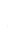                    No                                                                                                                          YesNo                                       Yes                     Yes                                                         No